AKCE  NA  ÚNOR                                                                                                                                 Sférické promítáníVe středu 14. 2. 2024 jdeme s dětmi do tělocvičny ZŠ Masarykova prožít vyjímečný pocit a neuvěřitelný pohled v 360 stupních kouzelného prostoru v kupoli.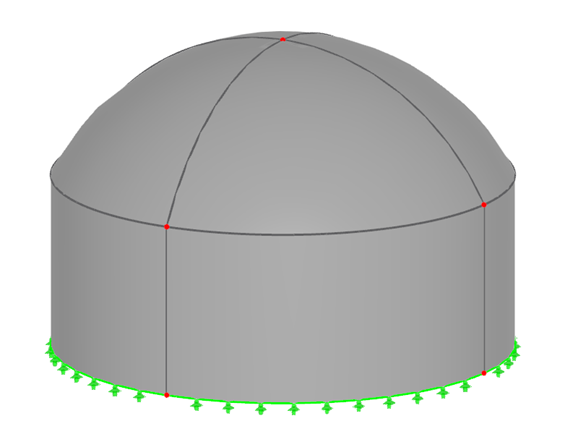 Vybíráme: 100 KčDivadelní představení v mateřské školeVe čtvrtek 15. 2. 2023 přijede do školky divadlo s pohádkou LÍNÝ HONZA.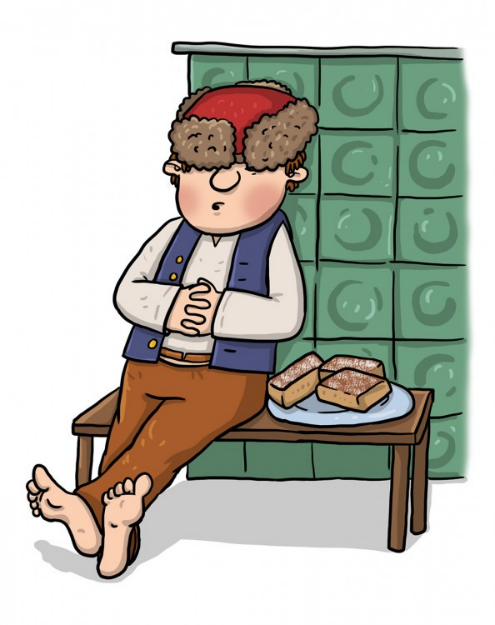 Vybíráme: 70 KčKarneval v mateřské školeVe středu 21. 2. 2024 budeme mít ve školce karnevalový rej. Přijďte již ráno v maskách do tříd. Společně si užijeme den plný aktivit a soutěží.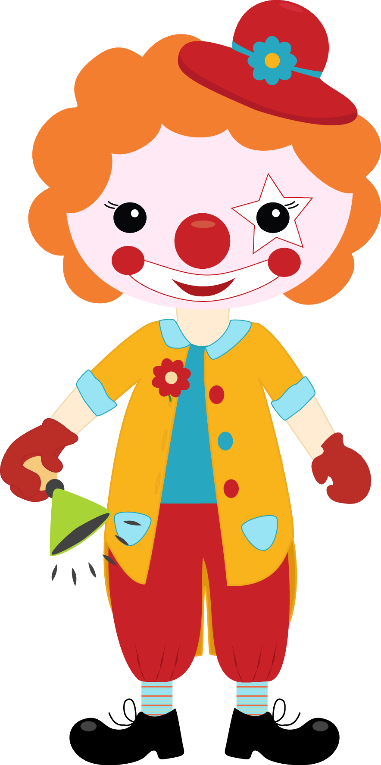 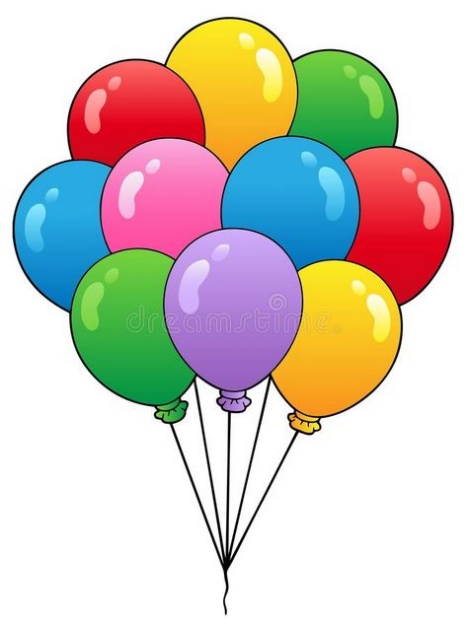 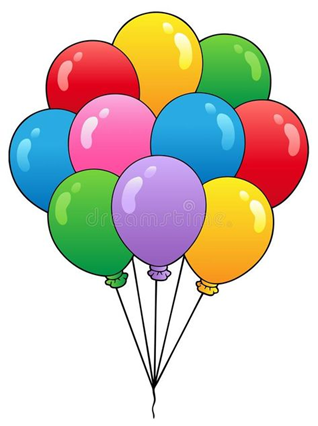 